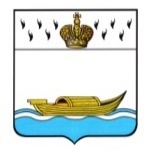 АДМИНИСТРАЦИЯВышневолоцкого городского округаПостановлениеот 30.06.2020                                                                                                   № 277г. Вышний ВолочекО проведении общественных обсуждений В соответствии с Федеральным законом от 06.10.2003 № 131-ФЗ «Об общих принципах организации местного самоуправления в Российской Федерации», Градостроительным кодексом Российской Федерации, решением Вышневолоцкой городской Думы от 28.03.2018 № 94 «О Положении о проведении общественных обсуждений или публичных слушаний по вопросам градостроительной деятельности, проектам правил благоустройства на территории муниципального образования «Город Вышний Волочек», Уставом Вышневолоцкого городского округа Тверской области, Администрация Вышневолоцкого городского округа постановляет:1. Провести общественные обсуждения по изменению вида разрешенного использования земельного участка с кадастровым номером 69:39:0120207:4, расположенного по адресу: РФ, Тверская область, Вышневолоцкий городской округ, город Вышний Волочек, улица Рабочая, з/у 93.2. Назначить организатором общественных обсуждений комиссию по подготовке проекта правил землепользования и застройки муниципального образования Вышневолоцкий городской округ Тверской области. 3. Общественные обсуждения провести в срок с 13.07.2020 до 13.08.2020.4. Предложения по рассматриваемым вопросам направлять в комиссию по подготовке проекта правил землепользования и застройки муниципального образования Вышневолоцкий городской округ Тверской области по адресу: Тверская область, Вышневолоцкий городской округ, город Вышний Волочек, Казанский проспект, д. 17, каб. 200 и на официальный сайт муниципального образования Вышневолоцкий городской округ Тверской области www.v-volok.ru в информационно-телекоммуникационной сети «Интернет».5. Опубликовать настоящее постановление в газете «Вышневолоцкая правда», разместить на официальном сайте муниципального образования Вышневолоцкий городской округ Тверской области в информационно-телекоммуникационной сети «Интернет».6. Контроль за исполнением настоящего постановления оставляю за собой.Глава Вышневолоцкого городского округа                                                 Н.П. Рощина